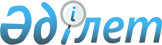 О переименовании государственного учреждения "Республиканский научно-практический центр социальной адаптации и профессионально-трудовой реабилитации детей и подростков с проблемами в развитии"Постановление Правительства Республики Казахстан от 25 февраля 2004 года N 222



      В целях научно-методического обеспечения системы социальной и медико-педагогической коррекционной поддержки детей с ограниченными возможностями Правительство Республики Казахстан постановляет:




      1. Переименовать государственное учреждение "Республиканский научно-практический центр социальной адаптации и профессионально-трудовой реабилитации детей и подростков с проблемами в развитии" в государственное учреждение "Национальный научно-практический центр коррекционной педагогики".




      2. Министерству образования и науки Республики Казахстан в установленном законодательством Республики Казахстан порядке:



      1) утвердить устав Центра и обеспечить перерегистрацию в органах юстиции;



      2) принять иные меры, вытекающие из настоящего постановления.




      3. Внести в некоторые решения Правительства Республики Казахстан следующие изменения:



      1) 


(Подпункт 1) утратил силу - постановлением Правительства РК от 28 октября 2004 г. 


 N 1111 


 )





      2) 


(Подпункт 2) утратил силу - постановлением Правительства РК от 1 июня 2004 г. 


 N 604 


 )






      4. Настоящее постановление вступает в силу со дня подписания.

      

Премьер-Министр




      Республики Казахстан


					© 2012. РГП на ПХВ «Институт законодательства и правовой информации Республики Казахстан» Министерства юстиции Республики Казахстан
				